Thursday 24th March 2022 Dear Parents/Carers 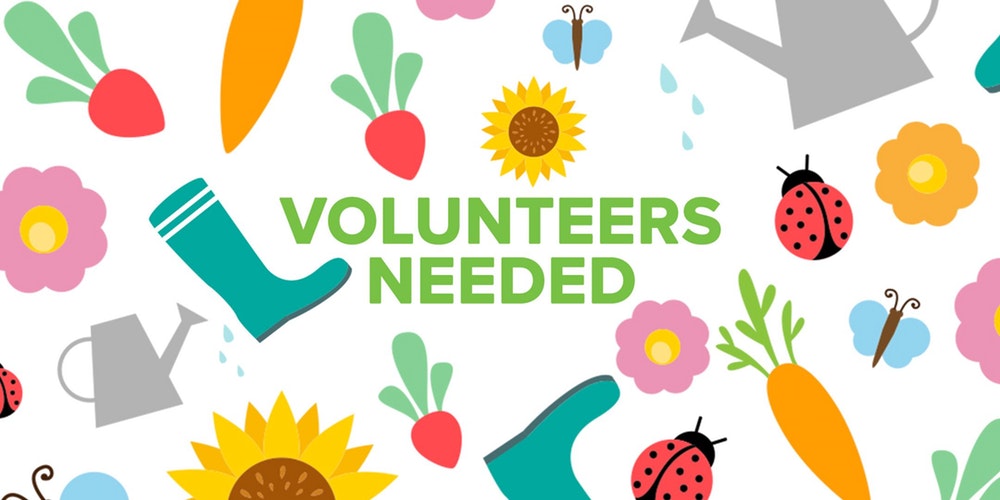 Hello Everyone We are very excited to announce that we are redeveloping the garden area in school in order to support our curriculum offer and develop opportunities for our pupils. Kevan Jones, our local MP will be onsite in school on the 4th April from 10:00 - 11:30 and as part of his visit we will be asking him to open and relaunch our school garden. We are looking for volunteers to come into school on the 4th April at 10:00 in order to help get the garden project started. We would love parents, grandparents or any other members of the family to come into school to help us with a number of tasks in the garden. These include: Building a bug hotel Clearing paths Removing weedsPlanting seedsPotting on seedlings Building a bird feeding station/bird bathBuilding a shedRefreshments will be served by some of our older pupils so please come along and support the school in developing the garden! 